                                             	Principal Investigator              F-9 BIOGRAPHICAL SKETCH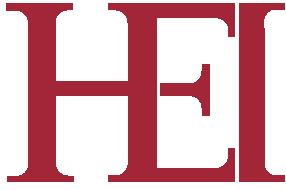 Give the following information for professional personnel and consultants beginning with the Principal Investigator. Please do not exceed 2 pages per individual. Copy this page for each additional person.  PERSONAL STATEMENTPOSITIONS AND HONORS: Concluding with present position, list in chronological order previous employment, experience, and honors. CONTRIBUTIONS TO SCIENCESELECTED PUBLICATIONS: List, in chronological order, the titles and complete references to recent representative publications, especially those most pertinent to this application.Name TitleTitleTitleBirth date (Month, Day, Year)Education (Begin with baccalaureate training and include postdoctoral training)Education (Begin with baccalaureate training and include postdoctoral training)Education (Begin with baccalaureate training and include postdoctoral training)Education (Begin with baccalaureate training and include postdoctoral training)Education (Begin with baccalaureate training and include postdoctoral training)Institution and LocationInstitution and LocationDegreeYear ConferredField of Study